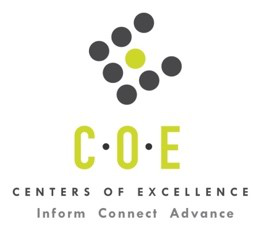 Labor Market Analysis for Program RecommendationPiano Technology OccupationsLas Positas CollegePrepared by the San Francisco Bay Center of Excellence for Labor Market ResearchOctober 2023RecommendationBased on all available data, there appears to be a small “undersupply” of Piano Technology workers compared to the demand for this cluster of occupations in the Bay region and in the East Bay sub-region (Alameda, Contra Costa counties). There is a projected annual gap of about 18 students in the Bay region and 8 students in the East Bay Sub-Region.IntroductionThis report provides student outcomes data on employment and earnings for TOP 0962.00 - Musical Instrument Repair programs in the state and region. It is recommended that these data be reviewed to better understand how outcomes for students taking courses on this TOP code compare to potentially similar programs at colleges in the state and region, as well as to outcomes across all CTE programs at Las Positas College and in the region.This report profiles Piano Technology Occupations in the 12 county Bay region and in the East Bay sub-region for a proposed new program at Las Positas College.Musical Instrument Repairers and Tuners (49-9063): Repair percussion, stringed, reed, or wind instruments. May specialize in one area, such as piano tuning. Excludes “Electronic Home Entertainment Equipment Installers and Repairers” (49-2097) who repair electrical and electronic musical instruments.
  Entry-Level Educational Requirement: High school diploma or equivalent
  Training Requirement: Apprenticeship
  Percentage of Community College Award Holders or Some Postsecondary Coursework: 49%Occupational DemandTable 1. Employment Outlook for Piano Technology Occupations in Bay RegionTable 2. Employment Outlook for Piano Technology Occupations in East Bay Sub-regionJob Postings in Bay Region and East Bay Sub-RegionTable 3. Number of Job Postings by Occupation for latest 12 months (Sept. 2022 - Aug. 2023)Table 4a. Top Job Titles for Piano Technology Occupations for latest 12 months (Sept. 2022 - Aug. 2023)           Bay RegionTable 4b. Top Job Titles for Piano Technology Occupations for latest 12 months (Sept. 2022 - Aug. 2023)    East Bay Sub-RegionIndustry ConcentrationTable 5. Industries hiring Piano Technology Workers in Bay RegionTable 6. Top Employers Posting Piano Technology Occupations in Bay Region and East Bay Sub-Region (Sept. 2022 - Aug. 2023)Educational SupplyThere are no community colleges or other CTE educational institutions in the Bay Region issuing awards on average annually (last 3 years ending 2021-22) on TOP 0962.00 - Musical Instrument Repair or CIP 47.0404 - Musical Instrument Fabrication and Repair.Gap AnalysisBased on the data included in this report, there is a small labor market gap in the Bay region with 18 annual openings for the Piano Technology occupational cluster and no annual (3-year average) awards for an annual undersupply of 18 students. In the East Bay Sub-Region, there is also a small gap with eight (8) annual openings and no annual (3-year average) awards for an annual undersupply of eight (8) students.Student OutcomesTable 8. Four Employment Outcomes Metrics for Students Who Took Courses on TOP 0962.00 - Musical Instrument RepairSkills and EducationTable 9. Top Skills for Piano Technology Occupations in Bay Region (Sept. 2022 - Aug. 2023)Table 10. Education Requirements for Piano Technology Occupations in Bay RegionMethodologyOccupations for this report were identified by use of job descriptions and skills listed in O*Net. Labor demand data is sourced from Lightcast occupation and job postings data. Educational supply and student outcomes data is retrieved from multiple sources, including CCCCO Data Mart and CTE Launchboard.SourcesO*Net Online
Lightcast
CTE LaunchBoard www.calpassplus.org
Launchboard
Statewide CTE Outcomes Survey
Employment Development Department Unemployment Insurance Dataset
Living Insight Center for Community Economic Development
Chancellor’s Office MIS systemContactsFor more information, please contact:Leila Jamoosian, Research Analyst, for Bay Area Community College Consortium (BACCC) and Centers of Excellence (COE), leila@baccc.netJohn Carrese, Director, San Francisco Bay Center of Excellence for Labor Market Research, jcarrese@ccsf.edu or (415) 267-6544Occupation2021 Jobs2026 Jobs5-yr Change5-yr % Change5-yr Total OpeningsAnnual Openings25% Hourly EarningMedian Hourly WageMusical Instrument Repairers   and Tuners167158-9-6%9118$14$16Total167158-9.3-6%9118$14$16Source: Lightcast 2022.3Source: Lightcast 2022.3Source: Lightcast 2022.3Source: Lightcast 2022.3Source: Lightcast 2022.3Source: Lightcast 2022.3Source: Lightcast 2022.3Source: Lightcast 2022.3Source: Lightcast 2022.3Bay Region includes: Alameda, Contra Costa, Marin, Monterey, Napa, San Benito, San Francisco, San Mateo, Santa Clara, Santa Cruz, Solano and Sonoma CountiesBay Region includes: Alameda, Contra Costa, Marin, Monterey, Napa, San Benito, San Francisco, San Mateo, Santa Clara, Santa Cruz, Solano and Sonoma CountiesBay Region includes: Alameda, Contra Costa, Marin, Monterey, Napa, San Benito, San Francisco, San Mateo, Santa Clara, Santa Cruz, Solano and Sonoma CountiesBay Region includes: Alameda, Contra Costa, Marin, Monterey, Napa, San Benito, San Francisco, San Mateo, Santa Clara, Santa Cruz, Solano and Sonoma CountiesBay Region includes: Alameda, Contra Costa, Marin, Monterey, Napa, San Benito, San Francisco, San Mateo, Santa Clara, Santa Cruz, Solano and Sonoma CountiesBay Region includes: Alameda, Contra Costa, Marin, Monterey, Napa, San Benito, San Francisco, San Mateo, Santa Clara, Santa Cruz, Solano and Sonoma CountiesBay Region includes: Alameda, Contra Costa, Marin, Monterey, Napa, San Benito, San Francisco, San Mateo, Santa Clara, Santa Cruz, Solano and Sonoma CountiesBay Region includes: Alameda, Contra Costa, Marin, Monterey, Napa, San Benito, San Francisco, San Mateo, Santa Clara, Santa Cruz, Solano and Sonoma CountiesBay Region includes: Alameda, Contra Costa, Marin, Monterey, Napa, San Benito, San Francisco, San Mateo, Santa Clara, Santa Cruz, Solano and Sonoma CountiesOccupation2021 Jobs2026 Jobs5-yr Change5-yr % Change5-yr Total OpeningsAnnual Openings25% Hourly EarningMedian Hourly WageMusical Instrument Repairers   and Tuners7773-3-4%418$14$14Total7773-3.3-4%418$14$14Source: Lightcast 2022.3Source: Lightcast 2022.3Source: Lightcast 2022.3Source: Lightcast 2022.3Source: Lightcast 2022.3Source: Lightcast 2022.3Source: Lightcast 2022.3Source: Lightcast 2022.3Source: Lightcast 2022.3East Bay Sub-Region includes: Alameda, Contra Costa CountiesEast Bay Sub-Region includes: Alameda, Contra Costa CountiesEast Bay Sub-Region includes: Alameda, Contra Costa CountiesEast Bay Sub-Region includes: Alameda, Contra Costa CountiesEast Bay Sub-Region includes: Alameda, Contra Costa CountiesEast Bay Sub-Region includes: Alameda, Contra Costa CountiesEast Bay Sub-Region includes: Alameda, Contra Costa CountiesEast Bay Sub-Region includes: Alameda, Contra Costa CountiesEast Bay Sub-Region includes: Alameda, Contra Costa CountiesOccupationBay RegionEast BayMusical Instrument Repairers and Tuners173Source: LightcastSource: LightcastSource: LightcastTitleBayGuitar Technicians6Piano Technicians6TitleEast BayGuitar Technicians2Piano Technicians1Industry - 6 Digit NAICS (No. American Industry Classification) CodesJobs in Industry (2021)Jobs in Industry (2026)% Change (2021-26)% Occupation Group in Industry (2022)Hobby, Toy, and Game Retailers435628%25%Other Personal and Household Goods Repair and Maintenance56573%25%Musical Instrument and Supplies Retailers202212%9%Appliance Repair and Maintenance182332%9%Sewing, Needlework, and Piece Goods Retailers13159%7%Reupholstery and Furniture RepairNA12NA%5%Jewelry and Silverware ManufacturingNANANA%1%Source: Lightcast 2022.3Source: Lightcast 2022.3Source: Lightcast 2022.3Source: Lightcast 2022.3Source: Lightcast 2022.3EmployerBayEmployerEast BayUniversity of California5Guitar Center Stores2Guitar Center Stores4Radayeva Music Studio1Source: LightcastSource: LightcastSource: LightcastSource: LightcastMetric OutcomesBay        All CTE ProgramsLas Positas All CTE ProgramsState 0962.00Bay 0962.00East Bay 0962.00Las Positas 0962.00Students with a Job Closely          Related to Their Field of Study74%69%78%N/AN/AN/AMedian Annual Earnings for            SWP Exiting Students$53,090$49,986$50,862N/AN/AN/AMedian Change in Earnings for        SWP Exiting Students24%27%-2%N/AN/AN/AExiting Students Who Attained          the Living Wage54%56%69%N/AN/AN/ASource: Launchboard Strong Workforce Program Median of 2018 to 2021.Source: Launchboard Strong Workforce Program Median of 2018 to 2021.Source: Launchboard Strong Workforce Program Median of 2018 to 2021.Source: Launchboard Strong Workforce Program Median of 2018 to 2021.Source: Launchboard Strong Workforce Program Median of 2018 to 2021.Source: Launchboard Strong Workforce Program Median of 2018 to 2021.Source: Launchboard Strong Workforce Program Median of 2018 to 2021.SkillPostingSkillPostingPiano8JavaScript (Programming Language)1Guitars6Machinery1Compliance Training5Motion Capture1Renovation5Product Knowledge1Safety Training5Retail Operations1Museum Operations2Selling Techniques1Hand Tools1Woodworking1Source: LightcastSource: LightcastSource: LightcastSource: LightcastEducation LevelJob Postings% of TotalHigh school or GED00%Associate degree00%Bachelor's degree & higher3100%Source: LightcastSource: LightcastSource: LightcastNote: 82% of records have been excluded because they do not include a degree level. As a result, the chart above may not be representative of the full sample.Note: 82% of records have been excluded because they do not include a degree level. As a result, the chart above may not be representative of the full sample.Note: 82% of records have been excluded because they do not include a degree level. As a result, the chart above may not be representative of the full sample.